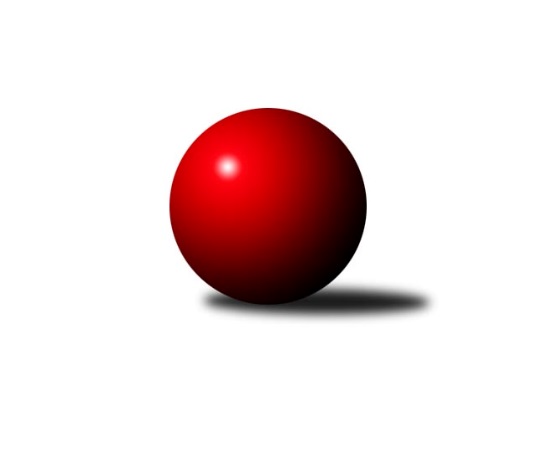 Č.3Ročník 2015/2016	20.5.2024 Bundesliga Opava 2015/2016Statistika 3. kolaTabulka družstev:		družstvo	záp	výh	rem	proh	skore	sety	průměr	body	plné	dorážka	chyby	1.	Hobes	3	3	0	0	20.0 : 4.0 	(0.0 : 0.0)	1483	6	1483	0	0	2.	Mustangové	3	2	1	0	20.0 : 4.0 	(0.0 : 0.0)	1540	5	1540	0	0	3.	bufet Pája	3	2	1	0	17.0 : 7.0 	(0.0 : 0.0)	1555	5	1555	0	0	4.	Sako	2	2	0	0	13.0 : 3.0 	(0.0 : 0.0)	1318	4	1318	0	0	5.	Isotra	2	1	0	1	8.0 : 8.0 	(0.0 : 0.0)	1494	2	1494	0	0	6.	Orel Stěbořice	2	0	1	1	5.0 : 11.0 	(0.0 : 0.0)	1357	1	1357	0	0	7.	Red elefant	2	0	1	1	5.0 : 11.0 	(0.0 : 0.0)	1328	1	1328	0	0	8.	Agipp	2	0	0	2	2.0 : 14.0 	(0.0 : 0.0)	1326	0	1326	0	0	9.	Pauta	2	0	0	2	2.0 : 14.0 	(0.0 : 0.0)	1289	0	1289	0	0	10.	Zrapos	3	0	0	3	4.0 : 20.0 	(0.0 : 0.0)	1208	0	1208	0	0Tabulka doma:		družstvo	záp	výh	rem	proh	skore	sety	průměr	body	maximum	minimum	1.	Mustangové	3	2	1	0	20.0 : 4.0 	(0.0 : 0.0)	1540	5	1576	1492	2.	Hobes	2	2	0	0	13.0 : 3.0 	(0.0 : 0.0)	1475	4	1537	1413	3.	bufet Pája	1	1	0	0	6.0 : 2.0 	(0.0 : 0.0)	1441	2	1441	1441	4.	Isotra	2	1	0	1	8.0 : 8.0 	(0.0 : 0.0)	1494	2	1531	1456	5.	Orel Stěbořice	1	0	1	0	4.0 : 4.0 	(0.0 : 0.0)	1327	1	1327	1327	6.	Pauta	0	0	0	0	0.0 : 0.0 	(0.0 : 0.0)	0	0	0	0	7.	Sako	0	0	0	0	0.0 : 0.0 	(0.0 : 0.0)	0	0	0	0	8.	Zrapos	1	0	0	1	2.0 : 6.0 	(0.0 : 0.0)	1138	0	1138	1138	9.	Red elefant	1	0	0	1	1.0 : 7.0 	(0.0 : 0.0)	1314	0	1314	1314	10.	Agipp	1	0	0	1	1.0 : 7.0 	(0.0 : 0.0)	1303	0	1303	1303Tabulka venku:		družstvo	záp	výh	rem	proh	skore	sety	průměr	body	maximum	minimum	1.	Sako	2	2	0	0	13.0 : 3.0 	(0.0 : 0.0)	1318	4	1373	1263	2.	bufet Pája	2	1	1	0	11.0 : 5.0 	(0.0 : 0.0)	1612	3	1665	1559	3.	Hobes	1	1	0	0	7.0 : 1.0 	(0.0 : 0.0)	1498	2	1498	1498	4.	Red elefant	1	0	1	0	4.0 : 4.0 	(0.0 : 0.0)	1341	1	1341	1341	5.	Mustangové	0	0	0	0	0.0 : 0.0 	(0.0 : 0.0)	0	0	0	0	6.	Isotra	0	0	0	0	0.0 : 0.0 	(0.0 : 0.0)	0	0	0	0	7.	Orel Stěbořice	1	0	0	1	1.0 : 7.0 	(0.0 : 0.0)	1386	0	1386	1386	8.	Agipp	1	0	0	1	1.0 : 7.0 	(0.0 : 0.0)	1349	0	1349	1349	9.	Pauta	2	0	0	2	2.0 : 14.0 	(0.0 : 0.0)	1289	0	1293	1285	10.	Zrapos	2	0	0	2	2.0 : 14.0 	(0.0 : 0.0)	1243	0	1310	1176Tabulka podzimní části:		družstvo	záp	výh	rem	proh	skore	sety	průměr	body	doma	venku	1.	Hobes	3	3	0	0	20.0 : 4.0 	(0.0 : 0.0)	1483	6 	2 	0 	0 	1 	0 	0	2.	Mustangové	3	2	1	0	20.0 : 4.0 	(0.0 : 0.0)	1540	5 	2 	1 	0 	0 	0 	0	3.	bufet Pája	3	2	1	0	17.0 : 7.0 	(0.0 : 0.0)	1555	5 	1 	0 	0 	1 	1 	0	4.	Sako	2	2	0	0	13.0 : 3.0 	(0.0 : 0.0)	1318	4 	0 	0 	0 	2 	0 	0	5.	Isotra	2	1	0	1	8.0 : 8.0 	(0.0 : 0.0)	1494	2 	1 	0 	1 	0 	0 	0	6.	Orel Stěbořice	2	0	1	1	5.0 : 11.0 	(0.0 : 0.0)	1357	1 	0 	1 	0 	0 	0 	1	7.	Red elefant	2	0	1	1	5.0 : 11.0 	(0.0 : 0.0)	1328	1 	0 	0 	1 	0 	1 	0	8.	Agipp	2	0	0	2	2.0 : 14.0 	(0.0 : 0.0)	1326	0 	0 	0 	1 	0 	0 	1	9.	Pauta	2	0	0	2	2.0 : 14.0 	(0.0 : 0.0)	1289	0 	0 	0 	0 	0 	0 	2	10.	Zrapos	3	0	0	3	4.0 : 20.0 	(0.0 : 0.0)	1208	0 	0 	0 	1 	0 	0 	2Tabulka jarní části:		družstvo	záp	výh	rem	proh	skore	sety	průměr	body	doma	venku	1.	Pauta	0	0	0	0	0.0 : 0.0 	(0.0 : 0.0)	0	0 	0 	0 	0 	0 	0 	0 	2.	Zrapos	0	0	0	0	0.0 : 0.0 	(0.0 : 0.0)	0	0 	0 	0 	0 	0 	0 	0 	3.	Mustangové	0	0	0	0	0.0 : 0.0 	(0.0 : 0.0)	0	0 	0 	0 	0 	0 	0 	0 	4.	Isotra	0	0	0	0	0.0 : 0.0 	(0.0 : 0.0)	0	0 	0 	0 	0 	0 	0 	0 	5.	Agipp	0	0	0	0	0.0 : 0.0 	(0.0 : 0.0)	0	0 	0 	0 	0 	0 	0 	0 	6.	Sako	0	0	0	0	0.0 : 0.0 	(0.0 : 0.0)	0	0 	0 	0 	0 	0 	0 	0 	7.	Orel Stěbořice	0	0	0	0	0.0 : 0.0 	(0.0 : 0.0)	0	0 	0 	0 	0 	0 	0 	0 	8.	Red elefant	0	0	0	0	0.0 : 0.0 	(0.0 : 0.0)	0	0 	0 	0 	0 	0 	0 	0 	9.	Hobes	0	0	0	0	0.0 : 0.0 	(0.0 : 0.0)	0	0 	0 	0 	0 	0 	0 	0 	10.	bufet Pája	0	0	0	0	0.0 : 0.0 	(0.0 : 0.0)	0	0 	0 	0 	0 	0 	0 	0 Zisk bodů pro družstvo:		jméno hráče	družstvo	body	zápasy	v %	dílčí body	sety	v %	1.	Michal Markus 	bufet Pája  	3	/	3	(100%)	0	/	0	(0%)	2.	Jaromír Martiník 	Hobes  	3	/	3	(100%)	0	/	0	(0%)	3.	Zdeněk Chlopčík 	Mustangové  	3	/	3	(100%)	0	/	0	(0%)	4.	Jiří Staněk 	Isotra  	2	/	2	(100%)	0	/	0	(0%)	5.	Šárka Bainová 	Sako  	2	/	2	(100%)	0	/	0	(0%)	6.	Miroslav Procházka 	Hobes  	2	/	2	(100%)	0	/	0	(0%)	7.	Milan Jahn 	bufet Pája  	2	/	2	(100%)	0	/	0	(0%)	8.	Vilibald Marker 	Sako  	2	/	2	(100%)	0	/	0	(0%)	9.	Václav Boháčik 	Mustangové  	2	/	2	(100%)	0	/	0	(0%)	10.	Oldřich Berger 	Agipp 	2	/	2	(100%)	0	/	0	(0%)	11.	Vlastimil Kotrla 	Hobes  	2	/	2	(100%)	0	/	0	(0%)	12.	Martin Weiss 	Hobes  	2	/	2	(100%)	0	/	0	(0%)	13.	Břetislav Mrkvica 	Mustangové  	2	/	2	(100%)	0	/	0	(0%)	14.	Jana Martiníková 	Hobes  	2	/	2	(100%)	0	/	0	(0%)	15.	Jindřich Hanel 	Orel Stěbořice  	2	/	2	(100%)	0	/	0	(0%)	16.	Dana Lamichová 	Mustangové  	2	/	2	(100%)	0	/	0	(0%)	17.	Rudolf Tvrdoň 	Mustangové  	2	/	2	(100%)	0	/	0	(0%)	18.	Petr Mrkvička 	Zrapos  	2	/	3	(67%)	0	/	0	(0%)	19.	Pavel Martinec 	Mustangové  	2	/	3	(67%)	0	/	0	(0%)	20.	David Hrin 	Sako  	1	/	1	(100%)	0	/	0	(0%)	21.	Tomáš Valíček 	bufet Pája  	1	/	1	(100%)	0	/	0	(0%)	22.	Josef Plšek 	Mustangové  	1	/	1	(100%)	0	/	0	(0%)	23.	Petr Hendrych 	Sako  	1	/	1	(100%)	0	/	0	(0%)	24.	Patrik Predmeský 	Zrapos  	1	/	1	(100%)	0	/	0	(0%)	25.	Jiří Breksa 	Pauta  	1	/	1	(100%)	0	/	0	(0%)	26.	Přemysl Žáček 	bufet Pája  	1	/	1	(100%)	0	/	0	(0%)	27.	Maciej Basista 	bufet Pája  	1	/	1	(100%)	0	/	0	(0%)	28.	Jaroslav Lakomý 	Hobes  	1	/	1	(100%)	0	/	0	(0%)	29.	Aleš Staněk 	Isotra  	1	/	1	(100%)	0	/	0	(0%)	30.	Josef Matušek 	bufet Pája  	1	/	1	(100%)	0	/	0	(0%)	31.	Karel Michálka 	Red elefant 	1	/	1	(100%)	0	/	0	(0%)	32.	Vladimír Valenta 	Isotra  	1	/	1	(100%)	0	/	0	(0%)	33.	Lída Rychlá 	Sako  	1	/	1	(100%)	0	/	0	(0%)	34.	Petr Číž 	Mustangové  	1	/	1	(100%)	0	/	0	(0%)	35.	Jan Komárek st. 	Orel Stěbořice  	1	/	2	(50%)	0	/	0	(0%)	36.	Svatopluk Kříž 	Mustangové  	1	/	2	(50%)	0	/	0	(0%)	37.	Jan Štencel 	Orel Stěbořice  	1	/	2	(50%)	0	/	0	(0%)	38.	Milan Vaněk ml. 	bufet Pája  	1	/	2	(50%)	0	/	0	(0%)	39.	Patrik Martinek 	Orel Stěbořice  	1	/	2	(50%)	0	/	0	(0%)	40.	Dominik Chovanec 	Pauta  	1	/	2	(50%)	0	/	0	(0%)	41.	Marta Špačková 	Sako  	1	/	2	(50%)	0	/	0	(0%)	42.	Josef Hendrych 	Isotra  	1	/	2	(50%)	0	/	0	(0%)	43.	Vladimír Peter 	bufet Pája  	1	/	2	(50%)	0	/	0	(0%)	44.	David Schiedek 	Hobes  	1	/	2	(50%)	0	/	0	(0%)	45.	Tomáš Piekarczyk 	Red elefant 	1	/	2	(50%)	0	/	0	(0%)	46.	Jana Kašparová 	Hobes  	1	/	2	(50%)	0	/	0	(0%)	47.	Petr Wirkotch 	Zrapos  	1	/	2	(50%)	0	/	0	(0%)	48.	Pavel Vašek 	Isotra  	1	/	2	(50%)	0	/	0	(0%)	49.	Ivo Harasim 	Red elefant 	1	/	2	(50%)	0	/	0	(0%)	50.	Tomáš Heinz 	Sako  	1	/	2	(50%)	0	/	0	(0%)	51.	Lenka Nevřelová 	Pauta  	0	/	1	(0%)	0	/	0	(0%)	52.	Barbora Mocková 	Pauta  	0	/	1	(0%)	0	/	0	(0%)	53.	Marek Montag 	Agipp 	0	/	1	(0%)	0	/	0	(0%)	54.	Josef Matušek 	bufet Pája  	0	/	1	(0%)	0	/	0	(0%)	55.	Barbora Víchová 	Isotra  	0	/	1	(0%)	0	/	0	(0%)	56.	Josef Kašpar 	Hobes  	0	/	1	(0%)	0	/	0	(0%)	57.	Eliška Pavelková 	Sako  	0	/	1	(0%)	0	/	0	(0%)	58.	Josef Klech 	Hobes  	0	/	1	(0%)	0	/	0	(0%)	59.	Radek Hendrych 	Isotra  	0	/	1	(0%)	0	/	0	(0%)	60.	Petr Bracek ml. 	bufet Pája  	0	/	1	(0%)	0	/	0	(0%)	61.	Vladimír Kozák 	Red elefant 	0	/	1	(0%)	0	/	0	(0%)	62.	Zdeněk Bajer 	Pauta  	0	/	1	(0%)	0	/	0	(0%)	63.	Marta Andrejčáková 	Pauta  	0	/	1	(0%)	0	/	0	(0%)	64.	Michal Blažek 	bufet Pája  	0	/	1	(0%)	0	/	0	(0%)	65.	Jan Kořený 	Red elefant 	0	/	1	(0%)	0	/	0	(0%)	66.	Filip Jahn 	bufet Pája  	0	/	1	(0%)	0	/	0	(0%)	67.	Miroslav Toman 	Pauta  	0	/	1	(0%)	0	/	0	(0%)	68.	Jaroslav Schwan 	Agipp 	0	/	1	(0%)	0	/	0	(0%)	69.	Svatopluk Sedláček 	Red elefant 	0	/	1	(0%)	0	/	0	(0%)	70.	Roman Škrobánek 	bufet Pája  	0	/	1	(0%)	0	/	0	(0%)	71.	Jaroslav Čerevka 	Agipp 	0	/	2	(0%)	0	/	0	(0%)	72.	Martin Mocek 	Agipp 	0	/	2	(0%)	0	/	0	(0%)	73.	Marie Holešová 	Pauta  	0	/	2	(0%)	0	/	0	(0%)	74.	Jindřiška Kadlecová 	Isotra  	0	/	2	(0%)	0	/	0	(0%)	75.	Jan Láznička 	Agipp 	0	/	2	(0%)	0	/	0	(0%)	76.	Vladislav Kobelár 	Red elefant 	0	/	2	(0%)	0	/	0	(0%)	77.	Petr Berger 	Orel Stěbořice  	0	/	2	(0%)	0	/	0	(0%)	78.	Pavel Budík 	Pauta  	0	/	2	(0%)	0	/	0	(0%)	79.	Jaroslav Graca 	Orel Stěbořice  	0	/	2	(0%)	0	/	0	(0%)	80.	Radek Vícha 	Agipp 	0	/	2	(0%)	0	/	0	(0%)	81.	Vladimír Klein 	Red elefant 	0	/	2	(0%)	0	/	0	(0%)	82.	Jiří Novák 	Zrapos  	0	/	3	(0%)	0	/	0	(0%)	83.	Zuzana Predmeská 	Zrapos  	0	/	3	(0%)	0	/	0	(0%)	84.	Žofia Škropeková 	Zrapos  	0	/	3	(0%)	0	/	0	(0%)	85.	Josef Satke 	Zrapos  	0	/	3	(0%)	0	/	0	(0%)Průměry na kuželnách:		kuželna	průměr	plné	dorážka	chyby	výkon na hráče	1.	HB, 1-4	1391	1391	0	0.0	(231.9)Nejlepší výkony na kuželnách:HB, 1-4bufet Pája 	1665	3. kolo	Michal Markus 	bufet Pája 	303	2. koloMustangové 	1576	3. kolo	Jiří Staněk 	Isotra 	297	3. kolobufet Pája 	1559	2. kolo	Aleš Staněk 	Isotra 	294	2. koloMustangové 	1551	2. kolo	Jiří Staněk 	Isotra 	294	1. koloHobes 	1537	1. kolo	Milan Vaněk ml. 	bufet Pája 	293	3. koloIsotra 	1531	1. kolo	Břetislav Mrkvica 	Mustangové 	291	3. koloIsotra 	1513	2. kolo	Michal Markus 	bufet Pája 	287	3. koloHobes 	1498	2. kolo	Petr Hendrych 	Sako 	286	3. koloMustangové 	1492	1. kolo	Jaroslav Lakomý 	Hobes 	285	1. koloIsotra 	1456	3. kolo	Michal Markus 	bufet Pája 	283	1. koloČetnost výsledků:	8 : 0	2x	7 : 1	3x	6 : 2	2x	4 : 4	2x	2 : 6	2x	1 : 7	3x	0 : 8	1x